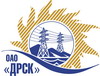 Открытое акционерное общество«Дальневосточная распределительная сетевая  компания»Протокол заседания Закупочной комиссии по вскрытию поступивших на закрытый запрос предложений конвертовг. БлаговещенскПРЕДМЕТ ЗАКУПКИ:Способ и предмет закупки: Открытый запрос предложений  «Обучение персонала» для нужд филиала ОАО «ДРСК» «Приморские электрические сети»Дата и время процедуры вскрытия конвертов: 18.11.2013 г. в 10:15 (время Благовещенское)Основание для проведения закупки: ГКПЗ 2014 г. закупка 173 раздел 10.Планируемая стоимость закупки в соответствии с ГКПЗ или решением ЦЗК:    5 872 456,00  руб. без учета НДC.ПРИСУТСТВОВАЛИ:Два члена постоянно действующей Закупочной комиссии ОАО «ДРСК» 2 уровняИнформация о результатах вскрытия конвертов:В адрес Организатора закупки поступило 2 (две) заявки на участие в закупке в запечатанных конвертах.Вскрытие конвертов было осуществлено членами Закупочной комиссии 2 уровня.Дата и время начала процедуры вскрытия конвертов с заявками на участие в закупке: 10:15 (время благовещенское) 18.11.2013 г.Место проведения процедуры вскрытия конвертов с заявками на участие в закупке: ОАО «ДРСК» г. Благовещенск, ул. Шевченко 28, 244 каб.Каждый из полученных конвертов на момент его вскрытия был опечатан и его целостность не была нарушена.В конвертах обнаружены заявки следующих Участников закупки:РЕШИЛИ:Утвердить заседания Закупочной комиссии по вскрытию поступивших на открытый запрос предложений конвертов.Ответственный секретарь Закупочной комиссии 2 уровня ОАО «ДРСК»	О.А. МоторинаТехнический секретарь Закупочной комиссии 2 уровня ОАО «ДРСК»	Е.Ю. Коврижкина№ 64/ПрУ-В18.11.2013№Наименование претендента на участие в конкурсе и его адресПредмет и общая цена заявки на участие в конкурсе1ЧОУ ДПО "Учебный комбинат" (692775, Приморский Край, Артем Город, Добровольского Улица, 15)Цена: 5 872 456,00  руб. без учета НДС (НДС не облагается)Срок действия предложения: до 25.01.2014 г.2НК ОУ «Учебно-курсовой комбинат»(г. Благовещенск, ул. Калинина 142/4)Цена: 5 875 000,00  руб. без учета НДС     (НДС не облагается)Срок действия предложения: до 25.01.2014 г.